Inventaris bij de aanvraag van een individuele afwijking in het kader van tijdelijke natuurInventaris bij de aanvraag van een individuele afwijking in het kader van tijdelijke natuurInventaris bij de aanvraag van een individuele afwijking in het kader van tijdelijke natuurInventaris bij de aanvraag van een individuele afwijking in het kader van tijdelijke natuurInventaris bij de aanvraag van een individuele afwijking in het kader van tijdelijke natuurInventaris bij de aanvraag van een individuele afwijking in het kader van tijdelijke natuurInventaris bij de aanvraag van een individuele afwijking in het kader van tijdelijke natuurInventaris bij de aanvraag van een individuele afwijking in het kader van tijdelijke natuurANB-92-180730/////////////////////////////////////////////////////////////////////////////////////////////////////////////////////////////////////////////////////////////////////////////////////////////////////////////////////////////////////////////////////////////////////////////////////////////////////////////////////////////////////////////////////////////////////////////////////////////////////////////////////////////////////////////////////////////////////////////////////////////////////////////////////////////////////////////////////////////////////////////////////////////////////////////////////////////////////////////////////////////////////////////////////////////////////////////////////////////////////////////////////////////////////////////////////////////////////////////////////////////////////////////////////////////////////////////////////////////////////////////////////////////////////////////////////////////////////////////////////////////////////////////////////////////////////////////////////////////////////////////////////////////////////////////////////////////////////////////////////////////////////////////////////////////////////////////////////////////////////////////////////////////////////////////////////////////////////////////////////////////////////////////////////////////////////////////////////////////////////////////////////////////////////////////////////////////////////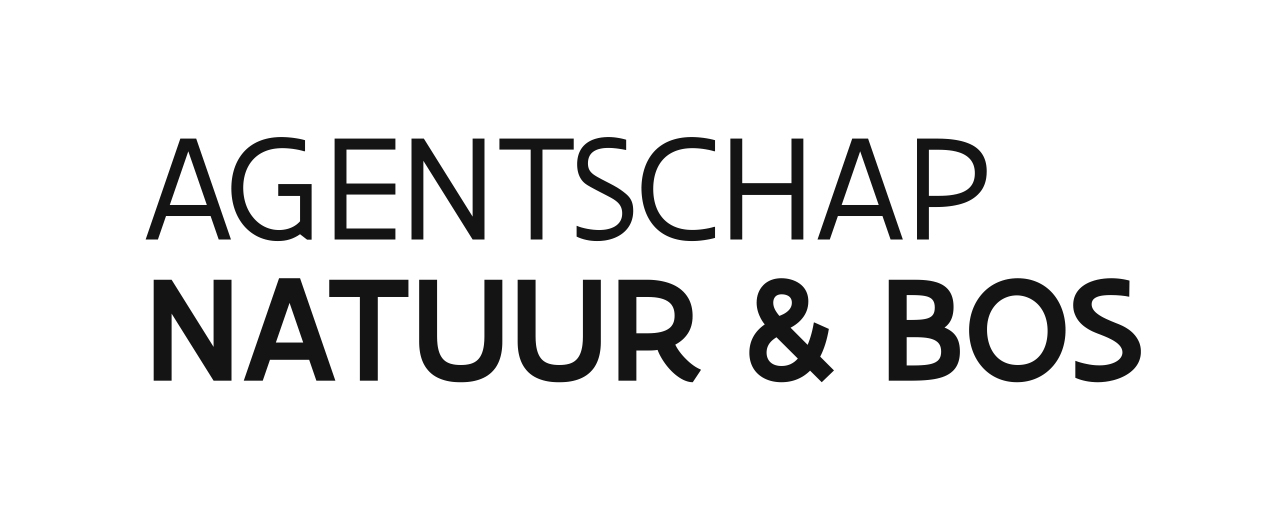 In te vullen door de behandelende afdelingontvangstdatumIn te vullen door de behandelende afdelingontvangstdatumIn te vullen door de behandelende afdelingontvangstdatumdossiernummerdossiernummerdossiernummerWaarvoor dient dit formulier?Met dit formulier maakt u een inventaris die u voegt bij de aanvraag van een individuele afwijking in het kader van tijdelijke natuur. Aan wie bezorgt u dit formulier?Voeg twee exemplaren van deze inventaris bij de aanvraag van een individuele afwijking in het kader van tijdelijke natuur, die u aangetekend opstuurt naar de provinciale dienst van het Agentschap voor Natuur en Bos. U vindt de adressen bovenaan op het aanvraagformulier.Hoe vult u dit formulier in?Vul dit formulier bij voorkeur digitaal in. Als u het op papier invult, gebruik dan drukletters.Waarvoor dient dit formulier?Met dit formulier maakt u een inventaris die u voegt bij de aanvraag van een individuele afwijking in het kader van tijdelijke natuur. Aan wie bezorgt u dit formulier?Voeg twee exemplaren van deze inventaris bij de aanvraag van een individuele afwijking in het kader van tijdelijke natuur, die u aangetekend opstuurt naar de provinciale dienst van het Agentschap voor Natuur en Bos. U vindt de adressen bovenaan op het aanvraagformulier.Hoe vult u dit formulier in?Vul dit formulier bij voorkeur digitaal in. Als u het op papier invult, gebruik dan drukletters.Waarvoor dient dit formulier?Met dit formulier maakt u een inventaris die u voegt bij de aanvraag van een individuele afwijking in het kader van tijdelijke natuur. Aan wie bezorgt u dit formulier?Voeg twee exemplaren van deze inventaris bij de aanvraag van een individuele afwijking in het kader van tijdelijke natuur, die u aangetekend opstuurt naar de provinciale dienst van het Agentschap voor Natuur en Bos. U vindt de adressen bovenaan op het aanvraagformulier.Hoe vult u dit formulier in?Vul dit formulier bij voorkeur digitaal in. Als u het op papier invult, gebruik dan drukletters.Waarvoor dient dit formulier?Met dit formulier maakt u een inventaris die u voegt bij de aanvraag van een individuele afwijking in het kader van tijdelijke natuur. Aan wie bezorgt u dit formulier?Voeg twee exemplaren van deze inventaris bij de aanvraag van een individuele afwijking in het kader van tijdelijke natuur, die u aangetekend opstuurt naar de provinciale dienst van het Agentschap voor Natuur en Bos. U vindt de adressen bovenaan op het aanvraagformulier.Hoe vult u dit formulier in?Vul dit formulier bij voorkeur digitaal in. Als u het op papier invult, gebruik dan drukletters.Waarvoor dient dit formulier?Met dit formulier maakt u een inventaris die u voegt bij de aanvraag van een individuele afwijking in het kader van tijdelijke natuur. Aan wie bezorgt u dit formulier?Voeg twee exemplaren van deze inventaris bij de aanvraag van een individuele afwijking in het kader van tijdelijke natuur, die u aangetekend opstuurt naar de provinciale dienst van het Agentschap voor Natuur en Bos. U vindt de adressen bovenaan op het aanvraagformulier.Hoe vult u dit formulier in?Vul dit formulier bij voorkeur digitaal in. Als u het op papier invult, gebruik dan drukletters.Waarvoor dient dit formulier?Met dit formulier maakt u een inventaris die u voegt bij de aanvraag van een individuele afwijking in het kader van tijdelijke natuur. Aan wie bezorgt u dit formulier?Voeg twee exemplaren van deze inventaris bij de aanvraag van een individuele afwijking in het kader van tijdelijke natuur, die u aangetekend opstuurt naar de provinciale dienst van het Agentschap voor Natuur en Bos. U vindt de adressen bovenaan op het aanvraagformulier.Hoe vult u dit formulier in?Vul dit formulier bij voorkeur digitaal in. Als u het op papier invult, gebruik dan drukletters.Waarvoor dient dit formulier?Met dit formulier maakt u een inventaris die u voegt bij de aanvraag van een individuele afwijking in het kader van tijdelijke natuur. Aan wie bezorgt u dit formulier?Voeg twee exemplaren van deze inventaris bij de aanvraag van een individuele afwijking in het kader van tijdelijke natuur, die u aangetekend opstuurt naar de provinciale dienst van het Agentschap voor Natuur en Bos. U vindt de adressen bovenaan op het aanvraagformulier.Hoe vult u dit formulier in?Vul dit formulier bij voorkeur digitaal in. Als u het op papier invult, gebruik dan drukletters.Waarvoor dient dit formulier?Met dit formulier maakt u een inventaris die u voegt bij de aanvraag van een individuele afwijking in het kader van tijdelijke natuur. Aan wie bezorgt u dit formulier?Voeg twee exemplaren van deze inventaris bij de aanvraag van een individuele afwijking in het kader van tijdelijke natuur, die u aangetekend opstuurt naar de provinciale dienst van het Agentschap voor Natuur en Bos. U vindt de adressen bovenaan op het aanvraagformulier.Hoe vult u dit formulier in?Vul dit formulier bij voorkeur digitaal in. Als u het op papier invult, gebruik dan drukletters.Waarvoor dient dit formulier?Met dit formulier maakt u een inventaris die u voegt bij de aanvraag van een individuele afwijking in het kader van tijdelijke natuur. Aan wie bezorgt u dit formulier?Voeg twee exemplaren van deze inventaris bij de aanvraag van een individuele afwijking in het kader van tijdelijke natuur, die u aangetekend opstuurt naar de provinciale dienst van het Agentschap voor Natuur en Bos. U vindt de adressen bovenaan op het aanvraagformulier.Hoe vult u dit formulier in?Vul dit formulier bij voorkeur digitaal in. Als u het op papier invult, gebruik dan drukletters.Persoonlijke gegevensPersoonlijke gegevensPersoonlijke gegevensPersoonlijke gegevensPersoonlijke gegevensPersoonlijke gegevensPersoonlijke gegevensPersoonlijke gegevensPersoonlijke gegevens1Vul uw persoonlijke gegevens in.Vul uw persoonlijke gegevens in.Vul uw persoonlijke gegevens in.Vul uw persoonlijke gegevens in.Vul uw persoonlijke gegevens in.Vul uw persoonlijke gegevens in.Vul uw persoonlijke gegevens in.Vul uw persoonlijke gegevens in.Vul uw persoonlijke gegevens in.voor- en achternaamstraat en nummerpostnummer en gemeentetelefoonnummerGegevens van de locatieGegevens van de locatieGegevens van de locatieGegevens van de locatieGegevens van de locatieGegevens van de locatieGegevens van de locatieGegevens van de locatieGegevens van de locatie2Vul de exacte gegevens in van de locatie waarvoor u de afwijking aanvraagt.Als u de straat en het nummer niet kunt invullen, vermeldt u een straat in de nabijheid of geeft u de gangbare plaatsnaam. De kadastrale gegevens zijn essentieel voor een snelle plaatsbepaling.Vul de exacte gegevens in van de locatie waarvoor u de afwijking aanvraagt.Als u de straat en het nummer niet kunt invullen, vermeldt u een straat in de nabijheid of geeft u de gangbare plaatsnaam. De kadastrale gegevens zijn essentieel voor een snelle plaatsbepaling.Vul de exacte gegevens in van de locatie waarvoor u de afwijking aanvraagt.Als u de straat en het nummer niet kunt invullen, vermeldt u een straat in de nabijheid of geeft u de gangbare plaatsnaam. De kadastrale gegevens zijn essentieel voor een snelle plaatsbepaling.Vul de exacte gegevens in van de locatie waarvoor u de afwijking aanvraagt.Als u de straat en het nummer niet kunt invullen, vermeldt u een straat in de nabijheid of geeft u de gangbare plaatsnaam. De kadastrale gegevens zijn essentieel voor een snelle plaatsbepaling.Vul de exacte gegevens in van de locatie waarvoor u de afwijking aanvraagt.Als u de straat en het nummer niet kunt invullen, vermeldt u een straat in de nabijheid of geeft u de gangbare plaatsnaam. De kadastrale gegevens zijn essentieel voor een snelle plaatsbepaling.Vul de exacte gegevens in van de locatie waarvoor u de afwijking aanvraagt.Als u de straat en het nummer niet kunt invullen, vermeldt u een straat in de nabijheid of geeft u de gangbare plaatsnaam. De kadastrale gegevens zijn essentieel voor een snelle plaatsbepaling.Vul de exacte gegevens in van de locatie waarvoor u de afwijking aanvraagt.Als u de straat en het nummer niet kunt invullen, vermeldt u een straat in de nabijheid of geeft u de gangbare plaatsnaam. De kadastrale gegevens zijn essentieel voor een snelle plaatsbepaling.Vul de exacte gegevens in van de locatie waarvoor u de afwijking aanvraagt.Als u de straat en het nummer niet kunt invullen, vermeldt u een straat in de nabijheid of geeft u de gangbare plaatsnaam. De kadastrale gegevens zijn essentieel voor een snelle plaatsbepaling.Vul de exacte gegevens in van de locatie waarvoor u de afwijking aanvraagt.Als u de straat en het nummer niet kunt invullen, vermeldt u een straat in de nabijheid of geeft u de gangbare plaatsnaam. De kadastrale gegevens zijn essentieel voor een snelle plaatsbepaling.oppervlakte of totale lengtestraat en nummerpostnummer en gemeentekadastrale gegevensafdelingsectienummernummerLijst van de aanwezige beschermde soortenLijst van de aanwezige beschermde soortenLijst van de aanwezige beschermde soortenLijst van de aanwezige beschermde soortenLijst van de aanwezige beschermde soortenLijst van de aanwezige beschermde soortenLijst van de aanwezige beschermde soortenLijst van de aanwezige beschermde soortenLijst van de aanwezige beschermde soortenLijst van de aanwezige beschermde soorten3Geef in de onderstaande rubrieken een lijst van de beschermde soorten volgens het Soortenbesluit per categorie. Bij naam vermeldt u de Nederlandse of wetenschappelijke naam. Geef de grootte aan in relevante eenheden, bijvoorbeeld het aantal individuen, het aantal roepende mannetjes of het aantal nesten. Vermeld duidelijk de eenheid die u gebruikt. De lijst van de beschermde soorten vindt u op http://codex.vlaanderen.be/Zoeken/Document.aspx?DID=1018227&param=inhoud&AID=1113200. Voeg bij dit formulier een soortenkaart waarop u de populaties die u opgeeft, aanduidt. Een soortenkaart is een structuurschets waarop u aanduidt waar de populaties van de beschermde soorten zich bevinden. Geef de relevante landschappelijke referentiepunten aan om u op het terrein te kunnen oriënteren, bijvoorbeeld gebouwen en andere infrastructuur, waterlopen en waterpartijen, bossen, bomenrijen en andere kleine landschapselementen. Gebruik schaal 1:25.000 of groter. Dateer en onderteken de kaart. Vermeld de legende die u op de kaart voor elke soort gebruikt, in de onderstaande rubrieken.Geef in de onderstaande rubrieken een lijst van de beschermde soorten volgens het Soortenbesluit per categorie. Bij naam vermeldt u de Nederlandse of wetenschappelijke naam. Geef de grootte aan in relevante eenheden, bijvoorbeeld het aantal individuen, het aantal roepende mannetjes of het aantal nesten. Vermeld duidelijk de eenheid die u gebruikt. De lijst van de beschermde soorten vindt u op http://codex.vlaanderen.be/Zoeken/Document.aspx?DID=1018227&param=inhoud&AID=1113200. Voeg bij dit formulier een soortenkaart waarop u de populaties die u opgeeft, aanduidt. Een soortenkaart is een structuurschets waarop u aanduidt waar de populaties van de beschermde soorten zich bevinden. Geef de relevante landschappelijke referentiepunten aan om u op het terrein te kunnen oriënteren, bijvoorbeeld gebouwen en andere infrastructuur, waterlopen en waterpartijen, bossen, bomenrijen en andere kleine landschapselementen. Gebruik schaal 1:25.000 of groter. Dateer en onderteken de kaart. Vermeld de legende die u op de kaart voor elke soort gebruikt, in de onderstaande rubrieken.Geef in de onderstaande rubrieken een lijst van de beschermde soorten volgens het Soortenbesluit per categorie. Bij naam vermeldt u de Nederlandse of wetenschappelijke naam. Geef de grootte aan in relevante eenheden, bijvoorbeeld het aantal individuen, het aantal roepende mannetjes of het aantal nesten. Vermeld duidelijk de eenheid die u gebruikt. De lijst van de beschermde soorten vindt u op http://codex.vlaanderen.be/Zoeken/Document.aspx?DID=1018227&param=inhoud&AID=1113200. Voeg bij dit formulier een soortenkaart waarop u de populaties die u opgeeft, aanduidt. Een soortenkaart is een structuurschets waarop u aanduidt waar de populaties van de beschermde soorten zich bevinden. Geef de relevante landschappelijke referentiepunten aan om u op het terrein te kunnen oriënteren, bijvoorbeeld gebouwen en andere infrastructuur, waterlopen en waterpartijen, bossen, bomenrijen en andere kleine landschapselementen. Gebruik schaal 1:25.000 of groter. Dateer en onderteken de kaart. Vermeld de legende die u op de kaart voor elke soort gebruikt, in de onderstaande rubrieken.Geef in de onderstaande rubrieken een lijst van de beschermde soorten volgens het Soortenbesluit per categorie. Bij naam vermeldt u de Nederlandse of wetenschappelijke naam. Geef de grootte aan in relevante eenheden, bijvoorbeeld het aantal individuen, het aantal roepende mannetjes of het aantal nesten. Vermeld duidelijk de eenheid die u gebruikt. De lijst van de beschermde soorten vindt u op http://codex.vlaanderen.be/Zoeken/Document.aspx?DID=1018227&param=inhoud&AID=1113200. Voeg bij dit formulier een soortenkaart waarop u de populaties die u opgeeft, aanduidt. Een soortenkaart is een structuurschets waarop u aanduidt waar de populaties van de beschermde soorten zich bevinden. Geef de relevante landschappelijke referentiepunten aan om u op het terrein te kunnen oriënteren, bijvoorbeeld gebouwen en andere infrastructuur, waterlopen en waterpartijen, bossen, bomenrijen en andere kleine landschapselementen. Gebruik schaal 1:25.000 of groter. Dateer en onderteken de kaart. Vermeld de legende die u op de kaart voor elke soort gebruikt, in de onderstaande rubrieken.Geef in de onderstaande rubrieken een lijst van de beschermde soorten volgens het Soortenbesluit per categorie. Bij naam vermeldt u de Nederlandse of wetenschappelijke naam. Geef de grootte aan in relevante eenheden, bijvoorbeeld het aantal individuen, het aantal roepende mannetjes of het aantal nesten. Vermeld duidelijk de eenheid die u gebruikt. De lijst van de beschermde soorten vindt u op http://codex.vlaanderen.be/Zoeken/Document.aspx?DID=1018227&param=inhoud&AID=1113200. Voeg bij dit formulier een soortenkaart waarop u de populaties die u opgeeft, aanduidt. Een soortenkaart is een structuurschets waarop u aanduidt waar de populaties van de beschermde soorten zich bevinden. Geef de relevante landschappelijke referentiepunten aan om u op het terrein te kunnen oriënteren, bijvoorbeeld gebouwen en andere infrastructuur, waterlopen en waterpartijen, bossen, bomenrijen en andere kleine landschapselementen. Gebruik schaal 1:25.000 of groter. Dateer en onderteken de kaart. Vermeld de legende die u op de kaart voor elke soort gebruikt, in de onderstaande rubrieken.Geef in de onderstaande rubrieken een lijst van de beschermde soorten volgens het Soortenbesluit per categorie. Bij naam vermeldt u de Nederlandse of wetenschappelijke naam. Geef de grootte aan in relevante eenheden, bijvoorbeeld het aantal individuen, het aantal roepende mannetjes of het aantal nesten. Vermeld duidelijk de eenheid die u gebruikt. De lijst van de beschermde soorten vindt u op http://codex.vlaanderen.be/Zoeken/Document.aspx?DID=1018227&param=inhoud&AID=1113200. Voeg bij dit formulier een soortenkaart waarop u de populaties die u opgeeft, aanduidt. Een soortenkaart is een structuurschets waarop u aanduidt waar de populaties van de beschermde soorten zich bevinden. Geef de relevante landschappelijke referentiepunten aan om u op het terrein te kunnen oriënteren, bijvoorbeeld gebouwen en andere infrastructuur, waterlopen en waterpartijen, bossen, bomenrijen en andere kleine landschapselementen. Gebruik schaal 1:25.000 of groter. Dateer en onderteken de kaart. Vermeld de legende die u op de kaart voor elke soort gebruikt, in de onderstaande rubrieken.Geef in de onderstaande rubrieken een lijst van de beschermde soorten volgens het Soortenbesluit per categorie. Bij naam vermeldt u de Nederlandse of wetenschappelijke naam. Geef de grootte aan in relevante eenheden, bijvoorbeeld het aantal individuen, het aantal roepende mannetjes of het aantal nesten. Vermeld duidelijk de eenheid die u gebruikt. De lijst van de beschermde soorten vindt u op http://codex.vlaanderen.be/Zoeken/Document.aspx?DID=1018227&param=inhoud&AID=1113200. Voeg bij dit formulier een soortenkaart waarop u de populaties die u opgeeft, aanduidt. Een soortenkaart is een structuurschets waarop u aanduidt waar de populaties van de beschermde soorten zich bevinden. Geef de relevante landschappelijke referentiepunten aan om u op het terrein te kunnen oriënteren, bijvoorbeeld gebouwen en andere infrastructuur, waterlopen en waterpartijen, bossen, bomenrijen en andere kleine landschapselementen. Gebruik schaal 1:25.000 of groter. Dateer en onderteken de kaart. Vermeld de legende die u op de kaart voor elke soort gebruikt, in de onderstaande rubrieken.Geef in de onderstaande rubrieken een lijst van de beschermde soorten volgens het Soortenbesluit per categorie. Bij naam vermeldt u de Nederlandse of wetenschappelijke naam. Geef de grootte aan in relevante eenheden, bijvoorbeeld het aantal individuen, het aantal roepende mannetjes of het aantal nesten. Vermeld duidelijk de eenheid die u gebruikt. De lijst van de beschermde soorten vindt u op http://codex.vlaanderen.be/Zoeken/Document.aspx?DID=1018227&param=inhoud&AID=1113200. Voeg bij dit formulier een soortenkaart waarop u de populaties die u opgeeft, aanduidt. Een soortenkaart is een structuurschets waarop u aanduidt waar de populaties van de beschermde soorten zich bevinden. Geef de relevante landschappelijke referentiepunten aan om u op het terrein te kunnen oriënteren, bijvoorbeeld gebouwen en andere infrastructuur, waterlopen en waterpartijen, bossen, bomenrijen en andere kleine landschapselementen. Gebruik schaal 1:25.000 of groter. Dateer en onderteken de kaart. Vermeld de legende die u op de kaart voor elke soort gebruikt, in de onderstaande rubrieken.Geef in de onderstaande rubrieken een lijst van de beschermde soorten volgens het Soortenbesluit per categorie. Bij naam vermeldt u de Nederlandse of wetenschappelijke naam. Geef de grootte aan in relevante eenheden, bijvoorbeeld het aantal individuen, het aantal roepende mannetjes of het aantal nesten. Vermeld duidelijk de eenheid die u gebruikt. De lijst van de beschermde soorten vindt u op http://codex.vlaanderen.be/Zoeken/Document.aspx?DID=1018227&param=inhoud&AID=1113200. Voeg bij dit formulier een soortenkaart waarop u de populaties die u opgeeft, aanduidt. Een soortenkaart is een structuurschets waarop u aanduidt waar de populaties van de beschermde soorten zich bevinden. Geef de relevante landschappelijke referentiepunten aan om u op het terrein te kunnen oriënteren, bijvoorbeeld gebouwen en andere infrastructuur, waterlopen en waterpartijen, bossen, bomenrijen en andere kleine landschapselementen. Gebruik schaal 1:25.000 of groter. Dateer en onderteken de kaart. Vermeld de legende die u op de kaart voor elke soort gebruikt, in de onderstaande rubrieken.Geef in de onderstaande rubrieken een lijst van de beschermde soorten volgens het Soortenbesluit per categorie. Bij naam vermeldt u de Nederlandse of wetenschappelijke naam. Geef de grootte aan in relevante eenheden, bijvoorbeeld het aantal individuen, het aantal roepende mannetjes of het aantal nesten. Vermeld duidelijk de eenheid die u gebruikt. De lijst van de beschermde soorten vindt u op http://codex.vlaanderen.be/Zoeken/Document.aspx?DID=1018227&param=inhoud&AID=1113200. Voeg bij dit formulier een soortenkaart waarop u de populaties die u opgeeft, aanduidt. Een soortenkaart is een structuurschets waarop u aanduidt waar de populaties van de beschermde soorten zich bevinden. Geef de relevante landschappelijke referentiepunten aan om u op het terrein te kunnen oriënteren, bijvoorbeeld gebouwen en andere infrastructuur, waterlopen en waterpartijen, bossen, bomenrijen en andere kleine landschapselementen. Gebruik schaal 1:25.000 of groter. Dateer en onderteken de kaart. Vermeld de legende die u op de kaart voor elke soort gebruikt, in de onderstaande rubrieken.Beschermde soorten van categorie 1 van het Soortenbesluit Beschermde soorten van categorie 1 van het Soortenbesluit Beschermde soorten van categorie 1 van het Soortenbesluit Beschermde soorten van categorie 1 van het Soortenbesluit Beschermde soorten van categorie 1 van het Soortenbesluit Beschermde soorten van categorie 1 van het Soortenbesluit Beschermde soorten van categorie 1 van het Soortenbesluit Beschermde soorten van categorie 1 van het Soortenbesluit Beschermde soorten van categorie 1 van het Soortenbesluit Beschermde soorten van categorie 1 van het Soortenbesluit 4Vul de gegevens in van de beschermde soorten van categorie 1 van het Soortenbesluit.Vul de gegevens in van de beschermde soorten van categorie 1 van het Soortenbesluit.Vul de gegevens in van de beschermde soorten van categorie 1 van het Soortenbesluit.Vul de gegevens in van de beschermde soorten van categorie 1 van het Soortenbesluit.Vul de gegevens in van de beschermde soorten van categorie 1 van het Soortenbesluit.Vul de gegevens in van de beschermde soorten van categorie 1 van het Soortenbesluit.Vul de gegevens in van de beschermde soorten van categorie 1 van het Soortenbesluit.Vul de gegevens in van de beschermde soorten van categorie 1 van het Soortenbesluit.Vul de gegevens in van de beschermde soorten van categorie 1 van het Soortenbesluit.Vul de gegevens in van de beschermde soorten van categorie 1 van het Soortenbesluit.naamlegendelegendelegendegrootte van de populatiegrootte van de populatiegrootte van de populatiegrootte van de populatieBeschermde soorten van categorie 2 van het Soortenbesluit Beschermde soorten van categorie 2 van het Soortenbesluit Beschermde soorten van categorie 2 van het Soortenbesluit Beschermde soorten van categorie 2 van het Soortenbesluit Beschermde soorten van categorie 2 van het Soortenbesluit Beschermde soorten van categorie 2 van het Soortenbesluit Beschermde soorten van categorie 2 van het Soortenbesluit Beschermde soorten van categorie 2 van het Soortenbesluit Beschermde soorten van categorie 2 van het Soortenbesluit Beschermde soorten van categorie 2 van het Soortenbesluit 5Vul de gegevens in van de beschermde soorten van categorie 2 van het Soortenbesluit.Vul de gegevens in van de beschermde soorten van categorie 2 van het Soortenbesluit.Vul de gegevens in van de beschermde soorten van categorie 2 van het Soortenbesluit.Vul de gegevens in van de beschermde soorten van categorie 2 van het Soortenbesluit.Vul de gegevens in van de beschermde soorten van categorie 2 van het Soortenbesluit.Vul de gegevens in van de beschermde soorten van categorie 2 van het Soortenbesluit.Vul de gegevens in van de beschermde soorten van categorie 2 van het Soortenbesluit.Vul de gegevens in van de beschermde soorten van categorie 2 van het Soortenbesluit.Vul de gegevens in van de beschermde soorten van categorie 2 van het Soortenbesluit.Vul de gegevens in van de beschermde soorten van categorie 2 van het Soortenbesluit.naamlegendelegendelegendegrootte van de populatiegrootte van de populatiegrootte van de populatiegrootte van de populatieBeschermde soorten van categorie 3 van het Soortenbesluit Beschermde soorten van categorie 3 van het Soortenbesluit Beschermde soorten van categorie 3 van het Soortenbesluit Beschermde soorten van categorie 3 van het Soortenbesluit Beschermde soorten van categorie 3 van het Soortenbesluit Beschermde soorten van categorie 3 van het Soortenbesluit Beschermde soorten van categorie 3 van het Soortenbesluit Beschermde soorten van categorie 3 van het Soortenbesluit Beschermde soorten van categorie 3 van het Soortenbesluit Beschermde soorten van categorie 3 van het Soortenbesluit 6Vul de gegevens in van de beschermde soorten van categorie 3 van het Soortenbesluit.Vul de gegevens in van de beschermde soorten van categorie 3 van het Soortenbesluit.Vul de gegevens in van de beschermde soorten van categorie 3 van het Soortenbesluit.Vul de gegevens in van de beschermde soorten van categorie 3 van het Soortenbesluit.Vul de gegevens in van de beschermde soorten van categorie 3 van het Soortenbesluit.Vul de gegevens in van de beschermde soorten van categorie 3 van het Soortenbesluit.Vul de gegevens in van de beschermde soorten van categorie 3 van het Soortenbesluit.Vul de gegevens in van de beschermde soorten van categorie 3 van het Soortenbesluit.Vul de gegevens in van de beschermde soorten van categorie 3 van het Soortenbesluit.Vul de gegevens in van de beschermde soorten van categorie 3 van het Soortenbesluit.naamlegendelegendelegendegrootte van de populatiegrootte van de populatiegrootte van de populatiegrootte van de populatieLijst van de aanwezige beschermde vegetatiesLijst van de aanwezige beschermde vegetatiesLijst van de aanwezige beschermde vegetatiesLijst van de aanwezige beschermde vegetatiesLijst van de aanwezige beschermde vegetatiesLijst van de aanwezige beschermde vegetatiesLijst van de aanwezige beschermde vegetatiesLijst van de aanwezige beschermde vegetatiesLijst van de aanwezige beschermde vegetatiesLijst van de aanwezige beschermde vegetaties7Vul de gegevens in van de aanwezige beschermde vegetaties.De beschermde vegetaties zijn opgenomen in bijlage 7 van het besluit van 23 juli 1998. Splits de vegetaties op in eenheden. De lijst van beschermde vegetaties vindt u op http://codex.vlaanderen.be/Zoeken/Document.aspx?DID=1006311&param=inhoud&AID=1026684. Voeg bij dit formulier een vegetatiekaart waarop u zo concreet mogelijk aanduidt waar de beschermde vegetaties liggen. Als u een topografische kaart als achtergrond gebruikt, duidt u duidelijke landschappelijke referentiepunten aan, bijvoorbeeld landschappelijke elementen zoals gebouwen en andere infrastructuur, waterlopen en waterpartijen, bossen, bomenrijen en andere kleine landschapselementen. Gebruik schaal 1:25.000 of groter. Dateer en onderteken de kaart. Vermeld de legende die u op de kaart voor elke vegetatie gebruikt, in de onderstaande tabel.Vul de gegevens in van de aanwezige beschermde vegetaties.De beschermde vegetaties zijn opgenomen in bijlage 7 van het besluit van 23 juli 1998. Splits de vegetaties op in eenheden. De lijst van beschermde vegetaties vindt u op http://codex.vlaanderen.be/Zoeken/Document.aspx?DID=1006311&param=inhoud&AID=1026684. Voeg bij dit formulier een vegetatiekaart waarop u zo concreet mogelijk aanduidt waar de beschermde vegetaties liggen. Als u een topografische kaart als achtergrond gebruikt, duidt u duidelijke landschappelijke referentiepunten aan, bijvoorbeeld landschappelijke elementen zoals gebouwen en andere infrastructuur, waterlopen en waterpartijen, bossen, bomenrijen en andere kleine landschapselementen. Gebruik schaal 1:25.000 of groter. Dateer en onderteken de kaart. Vermeld de legende die u op de kaart voor elke vegetatie gebruikt, in de onderstaande tabel.Vul de gegevens in van de aanwezige beschermde vegetaties.De beschermde vegetaties zijn opgenomen in bijlage 7 van het besluit van 23 juli 1998. Splits de vegetaties op in eenheden. De lijst van beschermde vegetaties vindt u op http://codex.vlaanderen.be/Zoeken/Document.aspx?DID=1006311&param=inhoud&AID=1026684. Voeg bij dit formulier een vegetatiekaart waarop u zo concreet mogelijk aanduidt waar de beschermde vegetaties liggen. Als u een topografische kaart als achtergrond gebruikt, duidt u duidelijke landschappelijke referentiepunten aan, bijvoorbeeld landschappelijke elementen zoals gebouwen en andere infrastructuur, waterlopen en waterpartijen, bossen, bomenrijen en andere kleine landschapselementen. Gebruik schaal 1:25.000 of groter. Dateer en onderteken de kaart. Vermeld de legende die u op de kaart voor elke vegetatie gebruikt, in de onderstaande tabel.Vul de gegevens in van de aanwezige beschermde vegetaties.De beschermde vegetaties zijn opgenomen in bijlage 7 van het besluit van 23 juli 1998. Splits de vegetaties op in eenheden. De lijst van beschermde vegetaties vindt u op http://codex.vlaanderen.be/Zoeken/Document.aspx?DID=1006311&param=inhoud&AID=1026684. Voeg bij dit formulier een vegetatiekaart waarop u zo concreet mogelijk aanduidt waar de beschermde vegetaties liggen. Als u een topografische kaart als achtergrond gebruikt, duidt u duidelijke landschappelijke referentiepunten aan, bijvoorbeeld landschappelijke elementen zoals gebouwen en andere infrastructuur, waterlopen en waterpartijen, bossen, bomenrijen en andere kleine landschapselementen. Gebruik schaal 1:25.000 of groter. Dateer en onderteken de kaart. Vermeld de legende die u op de kaart voor elke vegetatie gebruikt, in de onderstaande tabel.Vul de gegevens in van de aanwezige beschermde vegetaties.De beschermde vegetaties zijn opgenomen in bijlage 7 van het besluit van 23 juli 1998. Splits de vegetaties op in eenheden. De lijst van beschermde vegetaties vindt u op http://codex.vlaanderen.be/Zoeken/Document.aspx?DID=1006311&param=inhoud&AID=1026684. Voeg bij dit formulier een vegetatiekaart waarop u zo concreet mogelijk aanduidt waar de beschermde vegetaties liggen. Als u een topografische kaart als achtergrond gebruikt, duidt u duidelijke landschappelijke referentiepunten aan, bijvoorbeeld landschappelijke elementen zoals gebouwen en andere infrastructuur, waterlopen en waterpartijen, bossen, bomenrijen en andere kleine landschapselementen. Gebruik schaal 1:25.000 of groter. Dateer en onderteken de kaart. Vermeld de legende die u op de kaart voor elke vegetatie gebruikt, in de onderstaande tabel.Vul de gegevens in van de aanwezige beschermde vegetaties.De beschermde vegetaties zijn opgenomen in bijlage 7 van het besluit van 23 juli 1998. Splits de vegetaties op in eenheden. De lijst van beschermde vegetaties vindt u op http://codex.vlaanderen.be/Zoeken/Document.aspx?DID=1006311&param=inhoud&AID=1026684. Voeg bij dit formulier een vegetatiekaart waarop u zo concreet mogelijk aanduidt waar de beschermde vegetaties liggen. Als u een topografische kaart als achtergrond gebruikt, duidt u duidelijke landschappelijke referentiepunten aan, bijvoorbeeld landschappelijke elementen zoals gebouwen en andere infrastructuur, waterlopen en waterpartijen, bossen, bomenrijen en andere kleine landschapselementen. Gebruik schaal 1:25.000 of groter. Dateer en onderteken de kaart. Vermeld de legende die u op de kaart voor elke vegetatie gebruikt, in de onderstaande tabel.Vul de gegevens in van de aanwezige beschermde vegetaties.De beschermde vegetaties zijn opgenomen in bijlage 7 van het besluit van 23 juli 1998. Splits de vegetaties op in eenheden. De lijst van beschermde vegetaties vindt u op http://codex.vlaanderen.be/Zoeken/Document.aspx?DID=1006311&param=inhoud&AID=1026684. Voeg bij dit formulier een vegetatiekaart waarop u zo concreet mogelijk aanduidt waar de beschermde vegetaties liggen. Als u een topografische kaart als achtergrond gebruikt, duidt u duidelijke landschappelijke referentiepunten aan, bijvoorbeeld landschappelijke elementen zoals gebouwen en andere infrastructuur, waterlopen en waterpartijen, bossen, bomenrijen en andere kleine landschapselementen. Gebruik schaal 1:25.000 of groter. Dateer en onderteken de kaart. Vermeld de legende die u op de kaart voor elke vegetatie gebruikt, in de onderstaande tabel.Vul de gegevens in van de aanwezige beschermde vegetaties.De beschermde vegetaties zijn opgenomen in bijlage 7 van het besluit van 23 juli 1998. Splits de vegetaties op in eenheden. De lijst van beschermde vegetaties vindt u op http://codex.vlaanderen.be/Zoeken/Document.aspx?DID=1006311&param=inhoud&AID=1026684. Voeg bij dit formulier een vegetatiekaart waarop u zo concreet mogelijk aanduidt waar de beschermde vegetaties liggen. Als u een topografische kaart als achtergrond gebruikt, duidt u duidelijke landschappelijke referentiepunten aan, bijvoorbeeld landschappelijke elementen zoals gebouwen en andere infrastructuur, waterlopen en waterpartijen, bossen, bomenrijen en andere kleine landschapselementen. Gebruik schaal 1:25.000 of groter. Dateer en onderteken de kaart. Vermeld de legende die u op de kaart voor elke vegetatie gebruikt, in de onderstaande tabel.Vul de gegevens in van de aanwezige beschermde vegetaties.De beschermde vegetaties zijn opgenomen in bijlage 7 van het besluit van 23 juli 1998. Splits de vegetaties op in eenheden. De lijst van beschermde vegetaties vindt u op http://codex.vlaanderen.be/Zoeken/Document.aspx?DID=1006311&param=inhoud&AID=1026684. Voeg bij dit formulier een vegetatiekaart waarop u zo concreet mogelijk aanduidt waar de beschermde vegetaties liggen. Als u een topografische kaart als achtergrond gebruikt, duidt u duidelijke landschappelijke referentiepunten aan, bijvoorbeeld landschappelijke elementen zoals gebouwen en andere infrastructuur, waterlopen en waterpartijen, bossen, bomenrijen en andere kleine landschapselementen. Gebruik schaal 1:25.000 of groter. Dateer en onderteken de kaart. Vermeld de legende die u op de kaart voor elke vegetatie gebruikt, in de onderstaande tabel.Vul de gegevens in van de aanwezige beschermde vegetaties.De beschermde vegetaties zijn opgenomen in bijlage 7 van het besluit van 23 juli 1998. Splits de vegetaties op in eenheden. De lijst van beschermde vegetaties vindt u op http://codex.vlaanderen.be/Zoeken/Document.aspx?DID=1006311&param=inhoud&AID=1026684. Voeg bij dit formulier een vegetatiekaart waarop u zo concreet mogelijk aanduidt waar de beschermde vegetaties liggen. Als u een topografische kaart als achtergrond gebruikt, duidt u duidelijke landschappelijke referentiepunten aan, bijvoorbeeld landschappelijke elementen zoals gebouwen en andere infrastructuur, waterlopen en waterpartijen, bossen, bomenrijen en andere kleine landschapselementen. Gebruik schaal 1:25.000 of groter. Dateer en onderteken de kaart. Vermeld de legende die u op de kaart voor elke vegetatie gebruikt, in de onderstaande tabel.naamnaamnaamoppervlakteoppervlakteoppervlakteoppervlaktelegendem²m²m²m²m²m²m²m²m²m²Lijst van de bijgevoegde foto’sLijst van de bijgevoegde foto’sLijst van de bijgevoegde foto’sLijst van de bijgevoegde foto’sLijst van de bijgevoegde foto’sLijst van de bijgevoegde foto’sLijst van de bijgevoegde foto’sLijst van de bijgevoegde foto’sLijst van de bijgevoegde foto’sLijst van de bijgevoegde foto’sLijst van de bijgevoegde foto’sLijst van de bijgevoegde foto’sLijst van de bijgevoegde foto’sLijst van de bijgevoegde foto’sLijst van de bijgevoegde foto’sLijst van de bijgevoegde foto’s8Geef een overzicht van de foto’s die u gebruikt ter illustratie van de belangrijkste terreinkenmerken of natuurelementen die verbonden zijn aan de beschermde soorten en vegetaties. Voeg bij dit formulier een fotokaart waarop u de foto’s die u vermeldt, aanduidt. Een fotokaart is een structuurschets waarop u met pijlen aangeeft in welke richting de foto’s genomen zijn en waar ze genomen zijn. Geef op de fotokaart duidelijke landschappelijke referentiepunten aan, bijvoorbeeld landschappelijke elementen zoals gebouwen en andere infrastructuur, waterlopen en waterpartijen, bossen, bomenrijen en andere kleine landschapselementen. Gebruik schaal 1:25.000 of groter. Dateer en onderteken de kaart. Geef een overzicht van de foto’s die u gebruikt ter illustratie van de belangrijkste terreinkenmerken of natuurelementen die verbonden zijn aan de beschermde soorten en vegetaties. Voeg bij dit formulier een fotokaart waarop u de foto’s die u vermeldt, aanduidt. Een fotokaart is een structuurschets waarop u met pijlen aangeeft in welke richting de foto’s genomen zijn en waar ze genomen zijn. Geef op de fotokaart duidelijke landschappelijke referentiepunten aan, bijvoorbeeld landschappelijke elementen zoals gebouwen en andere infrastructuur, waterlopen en waterpartijen, bossen, bomenrijen en andere kleine landschapselementen. Gebruik schaal 1:25.000 of groter. Dateer en onderteken de kaart. Geef een overzicht van de foto’s die u gebruikt ter illustratie van de belangrijkste terreinkenmerken of natuurelementen die verbonden zijn aan de beschermde soorten en vegetaties. Voeg bij dit formulier een fotokaart waarop u de foto’s die u vermeldt, aanduidt. Een fotokaart is een structuurschets waarop u met pijlen aangeeft in welke richting de foto’s genomen zijn en waar ze genomen zijn. Geef op de fotokaart duidelijke landschappelijke referentiepunten aan, bijvoorbeeld landschappelijke elementen zoals gebouwen en andere infrastructuur, waterlopen en waterpartijen, bossen, bomenrijen en andere kleine landschapselementen. Gebruik schaal 1:25.000 of groter. Dateer en onderteken de kaart. Geef een overzicht van de foto’s die u gebruikt ter illustratie van de belangrijkste terreinkenmerken of natuurelementen die verbonden zijn aan de beschermde soorten en vegetaties. Voeg bij dit formulier een fotokaart waarop u de foto’s die u vermeldt, aanduidt. Een fotokaart is een structuurschets waarop u met pijlen aangeeft in welke richting de foto’s genomen zijn en waar ze genomen zijn. Geef op de fotokaart duidelijke landschappelijke referentiepunten aan, bijvoorbeeld landschappelijke elementen zoals gebouwen en andere infrastructuur, waterlopen en waterpartijen, bossen, bomenrijen en andere kleine landschapselementen. Gebruik schaal 1:25.000 of groter. Dateer en onderteken de kaart. Geef een overzicht van de foto’s die u gebruikt ter illustratie van de belangrijkste terreinkenmerken of natuurelementen die verbonden zijn aan de beschermde soorten en vegetaties. Voeg bij dit formulier een fotokaart waarop u de foto’s die u vermeldt, aanduidt. Een fotokaart is een structuurschets waarop u met pijlen aangeeft in welke richting de foto’s genomen zijn en waar ze genomen zijn. Geef op de fotokaart duidelijke landschappelijke referentiepunten aan, bijvoorbeeld landschappelijke elementen zoals gebouwen en andere infrastructuur, waterlopen en waterpartijen, bossen, bomenrijen en andere kleine landschapselementen. Gebruik schaal 1:25.000 of groter. Dateer en onderteken de kaart. Geef een overzicht van de foto’s die u gebruikt ter illustratie van de belangrijkste terreinkenmerken of natuurelementen die verbonden zijn aan de beschermde soorten en vegetaties. Voeg bij dit formulier een fotokaart waarop u de foto’s die u vermeldt, aanduidt. Een fotokaart is een structuurschets waarop u met pijlen aangeeft in welke richting de foto’s genomen zijn en waar ze genomen zijn. Geef op de fotokaart duidelijke landschappelijke referentiepunten aan, bijvoorbeeld landschappelijke elementen zoals gebouwen en andere infrastructuur, waterlopen en waterpartijen, bossen, bomenrijen en andere kleine landschapselementen. Gebruik schaal 1:25.000 of groter. Dateer en onderteken de kaart. Geef een overzicht van de foto’s die u gebruikt ter illustratie van de belangrijkste terreinkenmerken of natuurelementen die verbonden zijn aan de beschermde soorten en vegetaties. Voeg bij dit formulier een fotokaart waarop u de foto’s die u vermeldt, aanduidt. Een fotokaart is een structuurschets waarop u met pijlen aangeeft in welke richting de foto’s genomen zijn en waar ze genomen zijn. Geef op de fotokaart duidelijke landschappelijke referentiepunten aan, bijvoorbeeld landschappelijke elementen zoals gebouwen en andere infrastructuur, waterlopen en waterpartijen, bossen, bomenrijen en andere kleine landschapselementen. Gebruik schaal 1:25.000 of groter. Dateer en onderteken de kaart. Geef een overzicht van de foto’s die u gebruikt ter illustratie van de belangrijkste terreinkenmerken of natuurelementen die verbonden zijn aan de beschermde soorten en vegetaties. Voeg bij dit formulier een fotokaart waarop u de foto’s die u vermeldt, aanduidt. Een fotokaart is een structuurschets waarop u met pijlen aangeeft in welke richting de foto’s genomen zijn en waar ze genomen zijn. Geef op de fotokaart duidelijke landschappelijke referentiepunten aan, bijvoorbeeld landschappelijke elementen zoals gebouwen en andere infrastructuur, waterlopen en waterpartijen, bossen, bomenrijen en andere kleine landschapselementen. Gebruik schaal 1:25.000 of groter. Dateer en onderteken de kaart. Geef een overzicht van de foto’s die u gebruikt ter illustratie van de belangrijkste terreinkenmerken of natuurelementen die verbonden zijn aan de beschermde soorten en vegetaties. Voeg bij dit formulier een fotokaart waarop u de foto’s die u vermeldt, aanduidt. Een fotokaart is een structuurschets waarop u met pijlen aangeeft in welke richting de foto’s genomen zijn en waar ze genomen zijn. Geef op de fotokaart duidelijke landschappelijke referentiepunten aan, bijvoorbeeld landschappelijke elementen zoals gebouwen en andere infrastructuur, waterlopen en waterpartijen, bossen, bomenrijen en andere kleine landschapselementen. Gebruik schaal 1:25.000 of groter. Dateer en onderteken de kaart. Geef een overzicht van de foto’s die u gebruikt ter illustratie van de belangrijkste terreinkenmerken of natuurelementen die verbonden zijn aan de beschermde soorten en vegetaties. Voeg bij dit formulier een fotokaart waarop u de foto’s die u vermeldt, aanduidt. Een fotokaart is een structuurschets waarop u met pijlen aangeeft in welke richting de foto’s genomen zijn en waar ze genomen zijn. Geef op de fotokaart duidelijke landschappelijke referentiepunten aan, bijvoorbeeld landschappelijke elementen zoals gebouwen en andere infrastructuur, waterlopen en waterpartijen, bossen, bomenrijen en andere kleine landschapselementen. Gebruik schaal 1:25.000 of groter. Dateer en onderteken de kaart. Geef een overzicht van de foto’s die u gebruikt ter illustratie van de belangrijkste terreinkenmerken of natuurelementen die verbonden zijn aan de beschermde soorten en vegetaties. Voeg bij dit formulier een fotokaart waarop u de foto’s die u vermeldt, aanduidt. Een fotokaart is een structuurschets waarop u met pijlen aangeeft in welke richting de foto’s genomen zijn en waar ze genomen zijn. Geef op de fotokaart duidelijke landschappelijke referentiepunten aan, bijvoorbeeld landschappelijke elementen zoals gebouwen en andere infrastructuur, waterlopen en waterpartijen, bossen, bomenrijen en andere kleine landschapselementen. Gebruik schaal 1:25.000 of groter. Dateer en onderteken de kaart. Geef een overzicht van de foto’s die u gebruikt ter illustratie van de belangrijkste terreinkenmerken of natuurelementen die verbonden zijn aan de beschermde soorten en vegetaties. Voeg bij dit formulier een fotokaart waarop u de foto’s die u vermeldt, aanduidt. Een fotokaart is een structuurschets waarop u met pijlen aangeeft in welke richting de foto’s genomen zijn en waar ze genomen zijn. Geef op de fotokaart duidelijke landschappelijke referentiepunten aan, bijvoorbeeld landschappelijke elementen zoals gebouwen en andere infrastructuur, waterlopen en waterpartijen, bossen, bomenrijen en andere kleine landschapselementen. Gebruik schaal 1:25.000 of groter. Dateer en onderteken de kaart. Geef een overzicht van de foto’s die u gebruikt ter illustratie van de belangrijkste terreinkenmerken of natuurelementen die verbonden zijn aan de beschermde soorten en vegetaties. Voeg bij dit formulier een fotokaart waarop u de foto’s die u vermeldt, aanduidt. Een fotokaart is een structuurschets waarop u met pijlen aangeeft in welke richting de foto’s genomen zijn en waar ze genomen zijn. Geef op de fotokaart duidelijke landschappelijke referentiepunten aan, bijvoorbeeld landschappelijke elementen zoals gebouwen en andere infrastructuur, waterlopen en waterpartijen, bossen, bomenrijen en andere kleine landschapselementen. Gebruik schaal 1:25.000 of groter. Dateer en onderteken de kaart. Geef een overzicht van de foto’s die u gebruikt ter illustratie van de belangrijkste terreinkenmerken of natuurelementen die verbonden zijn aan de beschermde soorten en vegetaties. Voeg bij dit formulier een fotokaart waarop u de foto’s die u vermeldt, aanduidt. Een fotokaart is een structuurschets waarop u met pijlen aangeeft in welke richting de foto’s genomen zijn en waar ze genomen zijn. Geef op de fotokaart duidelijke landschappelijke referentiepunten aan, bijvoorbeeld landschappelijke elementen zoals gebouwen en andere infrastructuur, waterlopen en waterpartijen, bossen, bomenrijen en andere kleine landschapselementen. Gebruik schaal 1:25.000 of groter. Dateer en onderteken de kaart. Geef een overzicht van de foto’s die u gebruikt ter illustratie van de belangrijkste terreinkenmerken of natuurelementen die verbonden zijn aan de beschermde soorten en vegetaties. Voeg bij dit formulier een fotokaart waarop u de foto’s die u vermeldt, aanduidt. Een fotokaart is een structuurschets waarop u met pijlen aangeeft in welke richting de foto’s genomen zijn en waar ze genomen zijn. Geef op de fotokaart duidelijke landschappelijke referentiepunten aan, bijvoorbeeld landschappelijke elementen zoals gebouwen en andere infrastructuur, waterlopen en waterpartijen, bossen, bomenrijen en andere kleine landschapselementen. Gebruik schaal 1:25.000 of groter. Dateer en onderteken de kaart. Geef een overzicht van de foto’s die u gebruikt ter illustratie van de belangrijkste terreinkenmerken of natuurelementen die verbonden zijn aan de beschermde soorten en vegetaties. Voeg bij dit formulier een fotokaart waarop u de foto’s die u vermeldt, aanduidt. Een fotokaart is een structuurschets waarop u met pijlen aangeeft in welke richting de foto’s genomen zijn en waar ze genomen zijn. Geef op de fotokaart duidelijke landschappelijke referentiepunten aan, bijvoorbeeld landschappelijke elementen zoals gebouwen en andere infrastructuur, waterlopen en waterpartijen, bossen, bomenrijen en andere kleine landschapselementen. Gebruik schaal 1:25.000 of groter. Dateer en onderteken de kaart. volgnummervolgnummervolgnummervolgnummervolgnummervolgnummervolgnummerkorte beschrijving van het onderwerpkorte beschrijving van het onderwerpkorte beschrijving van het onderwerpkorte beschrijving van het onderwerpkorte beschrijving van het onderwerpkorte beschrijving van het onderwerpkorte beschrijving van het onderwerpBij te voegen situeringskaartenBij te voegen situeringskaartenBij te voegen situeringskaartenBij te voegen situeringskaartenBij te voegen situeringskaartenBij te voegen situeringskaartenBij te voegen situeringskaartenBij te voegen situeringskaartenBij te voegen situeringskaartenBij te voegen situeringskaartenBij te voegen situeringskaartenBij te voegen situeringskaartenBij te voegen situeringskaartenBij te voegen situeringskaartenBij te voegen situeringskaartenBij te voegen situeringskaarten9Voeg de volgende situeringskaarten bij dit formulier en vink ze aan in de onderstaande aankruislijst.Voeg de volgende situeringskaarten bij dit formulier en vink ze aan in de onderstaande aankruislijst.Voeg de volgende situeringskaarten bij dit formulier en vink ze aan in de onderstaande aankruislijst.Voeg de volgende situeringskaarten bij dit formulier en vink ze aan in de onderstaande aankruislijst.Voeg de volgende situeringskaarten bij dit formulier en vink ze aan in de onderstaande aankruislijst.Voeg de volgende situeringskaarten bij dit formulier en vink ze aan in de onderstaande aankruislijst.Voeg de volgende situeringskaarten bij dit formulier en vink ze aan in de onderstaande aankruislijst.Voeg de volgende situeringskaarten bij dit formulier en vink ze aan in de onderstaande aankruislijst.Voeg de volgende situeringskaarten bij dit formulier en vink ze aan in de onderstaande aankruislijst.Voeg de volgende situeringskaarten bij dit formulier en vink ze aan in de onderstaande aankruislijst.Voeg de volgende situeringskaarten bij dit formulier en vink ze aan in de onderstaande aankruislijst.Voeg de volgende situeringskaarten bij dit formulier en vink ze aan in de onderstaande aankruislijst.Voeg de volgende situeringskaarten bij dit formulier en vink ze aan in de onderstaande aankruislijst.Voeg de volgende situeringskaarten bij dit formulier en vink ze aan in de onderstaande aankruislijst.Voeg de volgende situeringskaarten bij dit formulier en vink ze aan in de onderstaande aankruislijst.Voeg de volgende situeringskaarten bij dit formulier en vink ze aan in de onderstaande aankruislijst.een ondertekende soortenkaarteen ondertekende soortenkaarteen ondertekende soortenkaarteen ondertekende soortenkaarteen ondertekende soortenkaarteen ondertekende soortenkaarteen ondertekende soortenkaarteen ondertekende soortenkaarteen ondertekende soortenkaarteen ondertekende soortenkaarteen ondertekende soortenkaarteen ondertekende soortenkaarteen ondertekende soortenkaarteen ondertekende soortenkaarteen ondertekende soortenkaarteen ondertekende vegetatiekaarteen ondertekende vegetatiekaarteen ondertekende vegetatiekaarteen ondertekende vegetatiekaarteen ondertekende vegetatiekaarteen ondertekende vegetatiekaarteen ondertekende vegetatiekaarteen ondertekende vegetatiekaarteen ondertekende vegetatiekaarteen ondertekende vegetatiekaarteen ondertekende vegetatiekaarteen ondertekende vegetatiekaarteen ondertekende vegetatiekaarteen ondertekende vegetatiekaarteen ondertekende vegetatiekaarteen ondertekende fotokaarteen ondertekende fotokaarteen ondertekende fotokaarteen ondertekende fotokaarteen ondertekende fotokaarteen ondertekende fotokaarteen ondertekende fotokaarteen ondertekende fotokaarteen ondertekende fotokaarteen ondertekende fotokaarteen ondertekende fotokaarteen ondertekende fotokaarteen ondertekende fotokaarteen ondertekende fotokaarteen ondertekende fotokaartOndertekeningOndertekeningOndertekeningOndertekeningOndertekeningOndertekeningOndertekeningOndertekeningOndertekeningOndertekeningOndertekeningOndertekeningOndertekeningOndertekeningOndertekeningOndertekening10Vul de onderstaande verklaring in.Vul de onderstaande verklaring in.Vul de onderstaande verklaring in.Vul de onderstaande verklaring in.Vul de onderstaande verklaring in.Vul de onderstaande verklaring in.Vul de onderstaande verklaring in.Vul de onderstaande verklaring in.Vul de onderstaande verklaring in.Vul de onderstaande verklaring in.Vul de onderstaande verklaring in.Vul de onderstaande verklaring in.Vul de onderstaande verklaring in.Vul de onderstaande verklaring in.Vul de onderstaande verklaring in.Vul de onderstaande verklaring in.Ik verklaar dat ik alle gegevens in dit formulier naar waarheid heb ingevuld.Ik verklaar dat ik alle gegevens in dit formulier naar waarheid heb ingevuld.Ik verklaar dat ik alle gegevens in dit formulier naar waarheid heb ingevuld.Ik verklaar dat ik alle gegevens in dit formulier naar waarheid heb ingevuld.Ik verklaar dat ik alle gegevens in dit formulier naar waarheid heb ingevuld.Ik verklaar dat ik alle gegevens in dit formulier naar waarheid heb ingevuld.Ik verklaar dat ik alle gegevens in dit formulier naar waarheid heb ingevuld.Ik verklaar dat ik alle gegevens in dit formulier naar waarheid heb ingevuld.Ik verklaar dat ik alle gegevens in dit formulier naar waarheid heb ingevuld.Ik verklaar dat ik alle gegevens in dit formulier naar waarheid heb ingevuld.Ik verklaar dat ik alle gegevens in dit formulier naar waarheid heb ingevuld.Ik verklaar dat ik alle gegevens in dit formulier naar waarheid heb ingevuld.Ik verklaar dat ik alle gegevens in dit formulier naar waarheid heb ingevuld.Ik verklaar dat ik alle gegevens in dit formulier naar waarheid heb ingevuld.Ik verklaar dat ik alle gegevens in dit formulier naar waarheid heb ingevuld.Ik verklaar dat ik alle gegevens in dit formulier naar waarheid heb ingevuld.datumdatumdagmaandjaarhandtekeninghandtekeningvoor- en achternaamvoor- en achternaamAan wie bezorgt u deze inventaris?Aan wie bezorgt u deze inventaris?Aan wie bezorgt u deze inventaris?Aan wie bezorgt u deze inventaris?Aan wie bezorgt u deze inventaris?Aan wie bezorgt u deze inventaris?Aan wie bezorgt u deze inventaris?Aan wie bezorgt u deze inventaris?Aan wie bezorgt u deze inventaris?Aan wie bezorgt u deze inventaris?Aan wie bezorgt u deze inventaris?Aan wie bezorgt u deze inventaris?Aan wie bezorgt u deze inventaris?Aan wie bezorgt u deze inventaris?Aan wie bezorgt u deze inventaris?Aan wie bezorgt u deze inventaris?11Voeg twee exemplaren van deze inventaris bij de aanvraag van een individuele afwijking in het kader van tijdelijke natuur.Voeg twee exemplaren van deze inventaris bij de aanvraag van een individuele afwijking in het kader van tijdelijke natuur.Voeg twee exemplaren van deze inventaris bij de aanvraag van een individuele afwijking in het kader van tijdelijke natuur.Voeg twee exemplaren van deze inventaris bij de aanvraag van een individuele afwijking in het kader van tijdelijke natuur.Voeg twee exemplaren van deze inventaris bij de aanvraag van een individuele afwijking in het kader van tijdelijke natuur.Voeg twee exemplaren van deze inventaris bij de aanvraag van een individuele afwijking in het kader van tijdelijke natuur.Voeg twee exemplaren van deze inventaris bij de aanvraag van een individuele afwijking in het kader van tijdelijke natuur.Voeg twee exemplaren van deze inventaris bij de aanvraag van een individuele afwijking in het kader van tijdelijke natuur.Voeg twee exemplaren van deze inventaris bij de aanvraag van een individuele afwijking in het kader van tijdelijke natuur.Voeg twee exemplaren van deze inventaris bij de aanvraag van een individuele afwijking in het kader van tijdelijke natuur.Voeg twee exemplaren van deze inventaris bij de aanvraag van een individuele afwijking in het kader van tijdelijke natuur.Voeg twee exemplaren van deze inventaris bij de aanvraag van een individuele afwijking in het kader van tijdelijke natuur.Voeg twee exemplaren van deze inventaris bij de aanvraag van een individuele afwijking in het kader van tijdelijke natuur.Voeg twee exemplaren van deze inventaris bij de aanvraag van een individuele afwijking in het kader van tijdelijke natuur.Voeg twee exemplaren van deze inventaris bij de aanvraag van een individuele afwijking in het kader van tijdelijke natuur.Voeg twee exemplaren van deze inventaris bij de aanvraag van een individuele afwijking in het kader van tijdelijke natuur.